Постановлениес. Курмач-Байгол  от  10.02.2020 г.									№ 3Об утверждении перечня должностей муниципальной службы, при назначении  на которые граждане и при замещении которых муниципальные служащие обязаны представлять сведения о своих доходах, расходах, об имуществе и обязательствах имущественного характера, а также сведения о доходах, расходах,  об имуществе и обязательствах имущественного характера своих супруги (супруга) и несовершеннолетних детей       В соответствии с пунктом 3 Указа Президента Российской Федерации от 18 мая 2009 года № 557 «Об утверждении перечня должностей  федеральной государственной службы, при назначении на которые граждане и при замещении  которых федеральные государственные служащие обязаны представлять сведения о своих доходах, расходах, об имуществе и обязательствах имущественного характера, а также сведения  о доходах, расходах, об имуществе и обязательствах имущественного характера своих супруги (супруга) и несовершеннолетних детей», а также в соответствии с Федеральным законом от 25 декабря 2008 г. N 273-ФЗ "О противодействии коррупции", Указом Президента РФ от 21.07.2010 N 925 "О мерах по реализации отдельных положений Федерального закона "О противодействии коррупции" постановляю:        1. Утвердить прилагаемый  Перечень (приложение 1) должностей муниципальной службы  муниципального образования  «Курмач-Байгольское сельское поселение» Турочакского муниципального района Республики Алтай, при назначении на которые граждане и при замещении которых муниципальные служащие обязаны представлять сведения о своих доходах, расходах, об имуществе и обязательствах имущественного характера, а также сведения о доходах, расходах, об имуществе  и обязательствах имущественного характера своих супруги (супруга)                          и несовершеннолетних детей.     2. Ознакомить муниципальных служащих  муниципального образования «Курмач-Байгольское сельское поселение» Турочакского муниципального района Республики Алтай с перечнем, предусмотренными  пунктом  1 настоящего постановления.            3. Настоящее постановление подлежит официальному опубликованию на  официальном сайте  муниципального образования «Курмач-Байгольское сельское поселение»  Турочакского муниципального района Республики Алтай www.курмач-байгол.рф.	                                                                                               4. Постановление вступает в силу на следующий день после его официального опубликования.          5. Контроль за исполнением настоящего постановления возложить на заместителя главы администрации.Глава Курмач-Байгольскогосельского поселения                                               Вибе О.М.Приложение 1Перечень должностей муниципальной службы, при назначении  на которые граждане и при замещении которых муниципальные служащие обязаны представлять сведения о своих доходах, расходах, об имуществе и обязательствах имущественного характера, а также сведения о доходах, расходах,  об имуществе и обязательствах имущественного характера своих супруги (супруга) и несовершеннолетних детей1. Должности категории "руководители":1.1. Высшая  муниципальная должность муниципальной службы: - Глава администрации;1.2. Главная муниципальная  должность муниципальной службы:
- Заместитель главы администрации;2. Должности категории "специалисты":2.1. Старшие муниципальные должности муниципальной службы:- ведущий специалист;2.2. Младшие муниципальные должности муниципальной службы: - специалист первой категории.3. Другие должности муниципальной службы в администрации муниципального образования «Курмач-Байгольское сельское поселение» Турочакского муниципального района Республики Алтай, замещение которых связано с коррупционными рисками.Должности муниципальной службы администрации муниципального образования «Курмач-Байгольское сельское поселение» Турочакского муниципального района Республики Алтай, исполнение должностных обязанностей по которым предусматривает:
- осуществление постоянно, временно или в соответствии со специальными полномочиями функций представителя власти либо организационно-распорядительных или административно-хозяйственных функций; - предоставление муниципальных услуг гражданам и организациям; - осуществление контрольных и надзорных мероприятий; - подготовку и принятие решений о распределении бюджетных ассигнований, субсидий и межбюджетных трансфертов; - управление муниципальным имуществом; - осуществление муниципальных закупок и выдачу разрешений; - хранение и распределение материально-технических ресурсов.АДМИНИСТРАЦИЯМУНИЦИПАЛЬНОГО ОБРАЗОВАНИЯ«КУРМАЧ-БАЙГОЛЬСКОЕСЕЛЬСКОЕ ПОСЕЛЕНИЕ»с.Курмач-БайголТУРОЧАКСКИЙ РАЙОНРЕСПУБЛИКА АЛТАЙ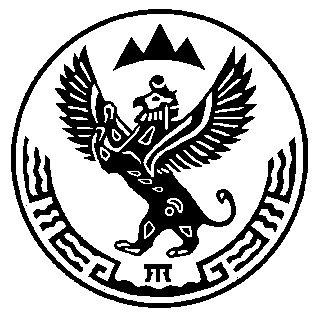 КУРМАЧ-БАЙГОЛДОГЫ JУРТЫҤМУНИЦИПАЛ ТÖЗÖЛМÖНИҤАДМИНИСТРАЦИЯЗЫКУРМАЧ-БАЙГОЛ JУРТ  ТУРОЧАК  АЙМАКАЛТАЙ РЕСПУБЛИКАУтвержденпостановлением  администрациимуниципального образованияКурмач-Байгольское сельское поселениеот 10 февраля 2020 года № 3